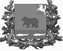 администрация молчановского РАЙОНАТомской областиПостановление14.04.2017                                                                                                                                   № 253с. МолчановоО создании комиссии по проведению оценки последствий принятия решения о реконструкции, модернизации, об изменении назначения или о ликвидации объекта социальной инфраструктуры для детей, являющейся муниципальной собственностью муниципального образования «Молчановский район» и находящегося в оперативном управлении муниципальной организации в Молчановском районе, образующей социальную инфраструктуру для детей, при принятии решения о реорганизации или ликвидации муниципальной организации в Молчановском районе, образующих социальную инфраструктуру для детей, или муниципальной образовательной организации в Молчановском районе, при заключении муниципальной организацией в Молчановском районе, образующей социальную инфраструктуру для детей, договоров аренды либо безвозмездного пользования в отношении закрепленных за указанными организациями объектов муниципальной собственностиВ соответствии с Федеральным законом от 24 июля 1998 года №124-ФЗ «Об основных гарантиях прав ребенка в Российской Федерации», со статьей 9 Закона Томской области от 26 августа 2002 года № 68-ОЗ «Об основных гарантиях прав ребенка на территории Томской области», Федеральным законом от 29 декабря 2012 года №273-ФЗ «Об образовании в Российской Федерации», Законом Томской области от 12 августа 2013 года №149-ОЗ «Об образовании в Томской области» и Порядком проведения оценки последствий принятия решения о реконструкции, модернизации, об изменении назначения или о ликвидации объекта социальной инфраструктуры для детей, являющегося государственной собственностью Томской области или муниципальной собственностью, о реорганизации или ликвидации государственных организаций Томской области, муниципальных организаций в Томской области, образующих социальную инфраструктуру для детей, областных государственных образовательных организаций, муниципальных образовательных организаций в Томской области, последствий заключения государственными организациями Томской области и муниципальными организациями в Томской области, образующими социальную инфраструктуру для детей, договоров аренды и безвозмездного пользования в отношении закрепленных за указанными организациями объектов собственности, утвержденным постановлением Администрации Томской области от 05.11.2014 № 423аПОСТАНОВЛЯЮ:1. Создать комиссию по проведению оценки последствий принятия решения о реконструкции, модернизации, об изменении назначения или о ликвидации объекта социальной инфраструктуры для детей, являющейся муниципальной собственностью муниципального образования «Молчановский район» и находящегося в оперативном управлении муниципальной организации в Молчановском районе, образующей социальную инфраструктуру для детей, при принятии решения о реорганизации или ликвидации муниципальной организации в Молчановском районе, образующих социальную инфраструктуру для детей, или муниципальной образовательной организации в Молчановском районе, при заключении муниципальной организацией в Молчановском районе, образующей социальную инфраструктуру для детей, договоров аренды либо безвозмездного пользования в отношении закрепленных за указанными организациями объектов муниципальной собственности, согласно приложению к настоящему постановлению.2. Признать утратившими силу: 1) постановление Администрации Молчановского района от 16 декабря 2014 года № 806 «О создании комиссии по проведению оценки последствий принятия решения о реконструкции, модернизации, об изменении назначения или о ликвидации объекта социальной инфраструктуры для детей, являющейся муниципальной собственностью муниципального образования «Молчановский район» и находящегося в оперативном управлении муниципальной организации в Молчановском районе, образующей социальную инфраструктуру для детей, при принятии решения о реорганизации или ликвидации муниципальной организации в Молчановском районе, образующих социальную инфраструктуру для детей, или муниципальной образовательной организации в Молчановском районе, при заключении муниципальной организацией в Молчановском районе, образующей социальную инфраструктуру для детей, договоров аренды либо безвозмездного пользования в отношении закрепленных за указанными организациями объектов муниципальной собственности»;2) постановление Администрации Молчановского района от 05 ноября 2015 года № 518 «О внесении изменений в постановление Администрации Молчановского района от 16.12.2014 №806»;3) постановление Администрации Молчановского района от 14 ноября 2016 года № 557 «О внесении изменения в постановление Администрации Молчановского района от 16.12.2014 №806»;4) постановление Администрации Молчановского района от 12 мая 2016 года № 249 «О внесении изменений в постановление Администрации Молчановского района от 16.12.2014 №806»;5) постановление Администрации Молчановского района от 08 декабря 2016 года № 592 «О внесении изменения в постановление Администрации Молчановского района от 16.12.2014 №806».3. Контроль за исполнением настоящего постановления оставляю за собой.Глава Молчановского района                                                           Ю.Ю.СальковСветлана Сергеевна Захаренко8 (38256) 21 8 91В дело – 1Предс., зам. пред., секретарю, членам комиссии – 11Приложение к постановлению Администрации Молчановского района от __________ № _____Состав комиссии по проведению оценки последствий принятия решения о реконструкции, модернизации, об изменении назначения или о ликвидации объекта социальной инфраструктуры для детей, являющейся муниципальной собственностью муниципального образования «Молчановский район» и находящегося в оперативном управлении муниципальной организации в Молчановском районе, образующей социальную инфраструктуру для детей, при принятии решения о реорганизации или ликвидации муниципальной организации в Молчановском районе, образующих социальную инфраструктуру для детей, или муниципальной образовательной организации в Молчановском районе, при заключении муниципальной организацией в Молчановском районе, образующей социальную инфраструктуру для детей, договоров аренды либо безвозмездного пользования в отношении закрепленных за указанными организациями объектов муниципальной собственности(далее – комиссия)Управляющий делами Администрации Молчановского района                                                                       А.П.ЖмыховПредседатель комиссии:Прудников Иван Ивановичзаместитель Главы Молчановского района – начальник Управления по социальной политикеЗаместитель председателя комиссии:Жмыхов Алексей Павловичуправляющий деламиСекретарь комиссии:Губина Светлана Андреевназаместитель начальника Управления образования Администрации Молчановского районаЧлены комиссии:Васильчук Наталья Николаевнаначальник Управления образования Администрации Молчановского районаЗахаренко Светлана Сергеевнаведущий специалист – юрисконсульт Управления деламиОлейникова Наталья Евгеньевнаначальник отдела опеки и попечительства Управления по социальной политикеОнищенко Надежда Васильевнаначальник Управления финансов Администрации Молчановского районаПалосон Вадим Юрьевичзаместитель Главы Молчановского района по экономической политикеПаульзен Дарья Геннадьевнаначальник МКУ «ОУМИ Администрации Молчановского района»депутат представительного органа местного самоуправления (по согласованию)Руководители муниципальных организаций (учреждений), в отношении которых происходит оценка последствий принятия решения о реорганизации или ликвидации (по согласованию)